Instrucciones para Voluntarios/Empleados que RegresanLas personas que regresan deben reactivar su cuenta de cumplimiento completando la solicitud de verificación de antecedentes en línea.Formularios completados/Capacitación en el pasado?Si completó un formulario CPS o una capacitación VIRTUS en el pasado, no es necesario que lo complete nuevamente. Si es un empleado que regresa y ha completado Huellas dactilares, no es necesario que lo complete nuevamente.Para obtener más ayuda, comuníquese con su representante de protección infantil en la parroquia/escuela donde brindará el servicio.Recopilar información antes de iniciar la solicitud en líneaNecesitará uno de los siguientes: licencia de conducir, identificación emitida por el estado, número de pasaporte, número de seguro social o ITINHistorial de domicilio: últimos 15 años de historial de domicilioInformación familiar, nombres legales completos: información del cónyuge (matrimonios anteriores), fecha de nacimiento de los hijos (incluidos los hijos adoptivos, hijastros, hijos adultos y los que no viven con usted)Información de antecedentes penales (es decir, cargos/condenas, jurisdicción, fecha aproximada)Historial de trabajos: Últimos 5 años de historial de trabajos. Si era estudiante o ama de casa, se debe incluir información.Listo para EmpezarTipo de solicitud seleccionar: VoluntarioTítulo del puesto de voluntario (proporcionado por su enlace de protección infantil)Nombre de la ubicación de la escuela/parroquia: seleccione la ubicación correcta donde se ofrecerá como voluntario.Necesitará su nombre de usuarioAhora puede Visitar el sitio Web para Empezar1. Complete la Solicitud de OPCYP en líneaVisite: https://www.arlingtondiocese.org/child-protection/ Selecciona: Empleado o VoluntarioInicie sesión en el lado izquierdo (no cree una nueva cuenta)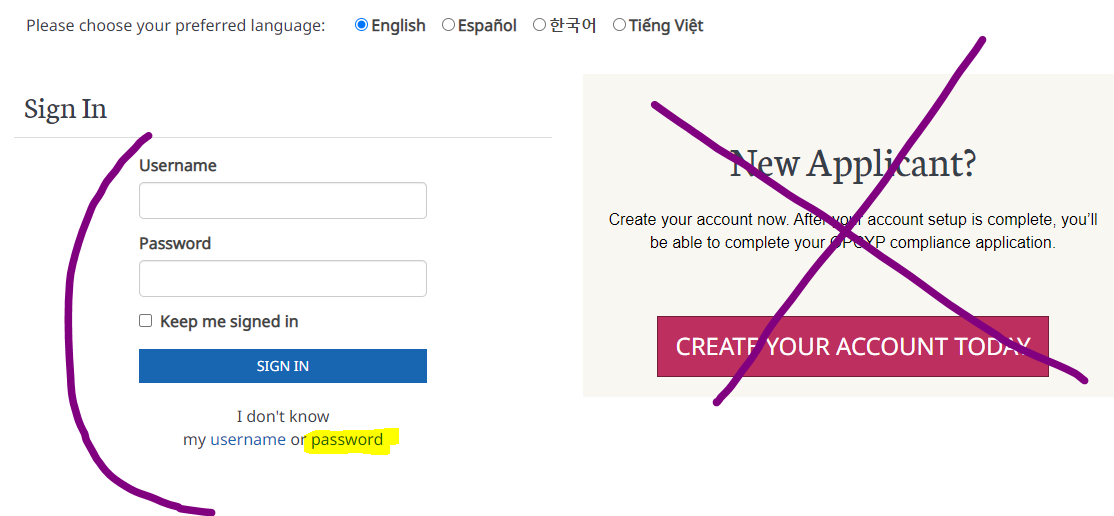 
Si desea completar la solicitud en línea en español, seleccione español en la parte superior*No sé Nombre de usuario: comuníquese con su enlace de protección infantil y solicite su nombre de usuario.*No sé la contraseña*:Escriba su nombre de usuario (Póngase en contacto con su representante si no sabe su nombre de usuario)b. Se enviará un correo electrónico automático con un enlace para restablecer la contraseñaRegrese al enlace de la aplicación OPCYP arriba (paso 1)2. Regístrese y complete cada sección de la solicitud seleccionando "editar".3. Después de enviar su solicitud, firme los formularios en DocuSign*Errores reconocidos en DocuSign Necesita ayuda- https://opcypsupport.freshdesk.com/a/solutions/articles/44002374395?lang=en 4. Su enlace revisará sus formularios firmados y los "aprobará" o "rechazará".Acciones al completar la solicitudCorreo electrónico de DocuSign: firme sus formularios de cumplimiento mediante DocuSign.o *Errores reconocidos en DocuSign Necesita ayuda- https://opcypsupport.freshdesk.com/a/solutions/articles/44002374395?lang=en El enlace revisará los formulariosLos resultados de la verificación de antecedentes serán publicados dentro de 2 a 7 días hábileso NCSI (Centro Nacional para Iniciativas de Seguridad): ejecute la verificación de antecedentes.o Después de 7 días: el NCSI puede verificar la información para continuar con la verificación de antecedentes.o Recibió un correo electrónico de verificación de NCSI: tiene 30 días para responder a NCSI por correo electrónico o su número gratuito. Si no responde, cancelará su verificación de antecedentes. Luego deberá comunicarse con su enlace para obtener ayuda para realizar otra verificación de antecedentes con NCSI.Correo electrónico de NCSI: verificacion@ncsisafe.com Número de teléfono de NCSI: 1-866-996-7412